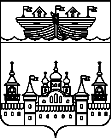 СЕЛЬСКИЙ СОВЕТ ВЛАДИМИРСКОГО СЕЛЬСОВЕТАВОСКРЕСЕНСКОГО МУНИЦИПАЛЬНОГО РАЙОНАНИЖЕГОРОДСКОЙ ОБЛАСТИРЕШЕНИЕ27 марта 2017 года	 №10Об утвержденииПорядка предоставления и использования иных межбюджетных трансфертов, передаваемых из бюджета Владимирского сельсовета Воскресенского муниципального района Нижегородской области в районный бюджет на осуществление части переданных полномочий по решению вопросов местного значенияВцелях эффективного использования финансовых средствсельский Совет Владимирского сельсовета Воскресенского муниципального района Нижегородской области решил:1.Утвердить прилагаемый Порядок предоставления и использования иных межбюджетных трансфертов, передаваемых из бюджета Владимирского сельсовета Воскресенского муниципального района Нижегородской области в районный бюджет на осуществление части переданных полномочий по решению вопросов местного значения.2.Положения настоящего постановления применять к правоотношениям, возникающим при составлении и исполнении бюджетов, начиная с 27 марта 2017 года.3.Опубликовать настоящее постановление разместить на официальном сайте администрации Воскресенского муниципального района.4.Контроль за исполнением настоящего постановления возложить на главу администрации сельсоветаГлава местного самоуправления						А.Б.ГрозаУтвержденрешением сельского СоветаВладимирского сельсоветаВоскресенского муниципального районаНижегородской области от 27 марта 2017 года № 10Порядок предоставления и использования иных межбюджетных трансфертов, передаваемых из бюджета Владимирского сельсовета Воскресенского муниципального района Нижегородской области в районный бюджет на осуществление части переданных полномочий по решению вопросов местного значения(далее - Порядок)I. Общее положение1.1.Иные межбюджетные трансферты на осуществление части переданных полномочий по решению вопросов местного значения (далее - межбюджетные трансферты) предоставляются из бюджета Владимирского сельсовета в пределах средств, предусмотренных на указанные цели решением сельского Совета Владимирского сельсовета Воскресенского муниципального района Нижегородской области (далее - поселения) о бюджете на текущий финансовый год, в соответствии со сводной бюджетной росписью.1.2.Главным администратором доходов от иных межбюджетных трансфертов являются соответствующие отраслевые (структурные) подразделения администрации Воскресенского муниципального района (далее - администрация Воскресенского района).II.Порядок, цели и условия предоставления и расходования межбюджетных трансфертов2.1.Межбюджетные трансферты имеют целевое назначение. Целью предоставления и расходования межбюджетных трансфертов является осуществление части переданных полномочий по решению вопросов местного значения.2.2.Межбюджетные трансферты предоставляются при условии заключения соглашения о передаче части полномочий по решению вопросов местного значения между органом местного самоуправления Воскресенского района и органом местного самоуправления поселения.2.3.В целях урегулирования разногласий по условиям соглашения может быть создана согласительная комиссия, включающая в себя представителей сторон соглашения. По итогам работы согласительная комиссия готовит проект соглашения, максимально учитывающий интересы сторон.III.Порядок использования межбюджетных трансфертов3.1.Межбюджетные трансферты из бюджета Владимирского сельсовета передаются на основании:- решения органа местного самоуправления поселения о передаче органам местного самоуправления Воскресенского муниципального района части полномочий органов местного самоуправления поселения по решению вопросов местного значения;- решения органа местного самоуправления поселения о местном бюджете на текущий финансовый год, подтверждающего объем иных межбюджетных трансфертов, перечисляемых в бюджет района;- решения Земского собрания Воскресенскогомуниципального района о районном бюджете на текущий финансовый год, подтверждающего объем доходов районного бюджета за счет межбюджетных трансфертов от бюджетов поселений;- соглашения о передаче органам местного самоуправления Воскресенского муниципального района части полномочий органов местного самоуправления поселения по решению вопросов местного значения.3.2 Межбюджетные трансферты перечисляются из бюджета поселения в районный бюджет ежеквартально до 15 числа первого месяца квартала в соответствии с заключенными соглашениями о передаче полномочий. Межбюджетные трансферты должны быть переданы и использованы по целевому назначению в срок не позднее 25 декабря текущего финансового года.3.3.Отраслевые (структурные) подразделения администрации Воскресенскогомуниципального района представляют в администрацию поселенияотчеты об использовании межбюджетных трансфертов по установленной форме согласно приложению к настоящему Порядку. Отчеты об использовании межбюджетных трансфертов представляются поселению ежеквартально не позднее 10-го числа месяца, следующего за отчетным.IV.Ответственность и контроль за использованием межбюджетных трансфертов4.1.Отраслевые (структурные) подразделения администрации Воскресенскогомуниципального района несут ответственность за целевое использование межбюджетных трансфертов и достоверность представляемой отчетности.4.2.Органы местного самоуправления поселений несут ответственность за своевременную передачу Администрации Воскресенского района, в порядке, установленном настоящим Соглашением, иных межбюджетных трансфертов на реализацию переданных полномочий.Приложениек Порядку предоставления и использования иныхмежбюджетных трансфертов, передаваемых из бюджетапоселенияВоскресенского района в районный бюджетна осуществление части переданных полномочийпо решению вопросов местного значенияОТЧЕТоб использовании иных межбюджетных трансфертов,передаваемых из бюджета муниципального образования _________в бюджет Воскресенского муниципального района на осуществлениечасти переданных полномочий _______________________________за __________________ год(Тыс. руб.)Руководитель        _______________ __________________________                      (подпись)        (расшифровка подписи)Главный бухгалтер   _______________ __________________________                      (подпись)        (расшифровка подписи)Исполнитель         _______________ __________________________                      (подпись)        (расшифровка подписи)N п/пКОСГУПредусмотрено на ________ годПредусмотрено на отчетный периодИсполнено за отчетный периодОтклоненияПричины отклонений12345671.2.3.ВСЕГОВСЕГО